Publicado en Madrid el 05/03/2021 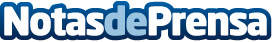 S2 Grupo fomentará la presencia de las mujeres en las profesiones tecnológicasCon motivo de la conmemoración el 8 de marzo del Día Internacional de la Mujer, la empresa española de ciberseguridad S2 Grupo ha reivindicado la necesidad de impulsar la presencia de la mujer en profesiones tecnológicas, que todavía son en un porcentaje muy elevado elegidas por hombresDatos de contacto:lununcan667574131Nota de prensa publicada en: https://www.notasdeprensa.es/s2-grupo-fomentara-la-presencia-de-las-mujeres Categorias: Nacional Educación Ciberseguridad Recursos humanos Innovación Tecnológica http://www.notasdeprensa.es